Mass IntentionsSunday, Nov. 11th  (9:00 a.m.)   Remi & Jocline LeBlanc (50th wedding anniversary)The Knight’s of Columbus will be having their Pancake Breakfast fundraising on Sunday, Nov. 18 after the 9:00am & 11:00am masses.  This is also sponsored by STAR Catholic school board.2018/2019 Living With Christ Sunday Missals are available.   $5.00 Our  Lady of the Hill K of C Selling Sobeys and No Frills Grocery Cards at the back of the church after all masses.Need a special Christmas gift for the Grinch in your life? St. Vital CWL invites you out for an evening of creativity and fun!Come and make your own Grinch Tree. Friday, November 30 @ 6:30 p.m. $30 includes all materials and a tutorial.   Please RSVP st.vitalcwl@gmail.com so we can make sure there will be enough supplies.  If you’re not the creative type, we will be selling these trees after the Masses Dec. 1 & 2! See the poster at the entrance of the Church for more info.IMPORTANT NOTICE FOR PARISH VOLUNTEERS  Please be aware, all volunteers 18 years of age and over are required to attend a Called to Protect workshop. Volunteers who have not fulfilled this requirement by the end of December 2018 will be considered inactive and will not be able to    volunteer until they have attended a workshop.  For your convenience upcoming workshops are as follows: Thu.,   Nov. 15 -  Annunciation, Edmonton: 7:00 - 9:30 pm Sat.,    Nov. 17 -  Our Lady of the Angels, Fort Sask.:   9:30 am - 12 pm Wed.,  Nov. 28 - St. Theresa’s, Edmonton: 7:00 - 9:30 pm Sat.,  Dec. 1 -  St. Joseph's Basilica, Edmonton:    10:00 am - 12:30 pm Please contact the host parish to attend. 2018 Snowflake Bazaar:  Please note that a Volunteer wrap-up meeting will be held at the Church Office on Thursday, November 15th starting at 7 pm to discuss the event.  We welcome any and all feedback as we look towards the planning for next year's Bazaar.  Meeting space is limited so please RSVP to carmen.grayson@telus.net or by phone at 780-929-8320 (please leave message).  If you cannot attend feel free to send an email or call Carmen directly with your feedback.A Retreat for Women And so we Wait ... Our Spiritual Journey of TransformationWith Sarah DonnellyMuch of our life is spent waiting. We wait for reconciliation and healing; for love and meaning to blossom; for fulfilling employment, and retirement. We wait with others as they suffer. We wait in our grief. We wait for our faith to grow stronger, and for a new direction to emerge in our lives. Examine the experience of waiting and reflect on sacred stories in both Jewish and Christian traditions that echo our own stories of waiting. Participants are encouraged to read Sue Monk Kidd's book When the Heart Waits: Spiritual Direction for Life's Sacred Questions (1990) in preparation for this retreat.  Friday-Sunday, November 23-25 Suite: $280 Single: $240 Commute: $190.Register by: November 16 Women of Dignity ConferenceCatholic Family Ministries invites all women to join them for this year’s Women of Dignity Conference at Holy Trinity Parish, Spruce Grove, on Friday-Saturday, November 16-17. Keynote speaker is Leah Darrow, international Catholic speaker, writer, and host of the popular Do Something Beautiful podcast. Guest speaker is Sister Marie Therese, and Mass will be celebrated by Archbishop Smith. For more information, and to register please visit www.catholicfamilyministries.com. You are invited to write the names of your loved ones who have passed away, in our Book of  Remembrance.  Prayers will be said for all names in the book throughout the month of November.  We pray for our dead. May their souls and the souls of all the faithful departed, rest in peace. Amen. Remembrance Day Prayer O God, by whose mercy the faithful departed find rest, look kindly on your departed veterans who gave their lives in the service of our country. Grant that through the passion, death, and resurrection of your Son they may share in the joy of your heavenly kingdom and rejoice in you with your saints forever. We ask this through Christ our Lord. Amen.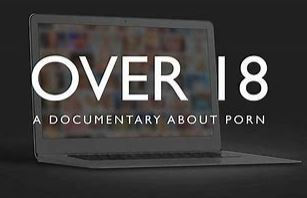 Join St. Michael Parish (Leduc) CWL in a screening of Over 18, a documentary about pornography. This is suitable for parents, grandparents, teachers, health professionals and other adults (18 or over) concerned about porn addiction and the future of our children. There will be a moderator facilitating a short Q & A discussion after the screening.The porn industry is one of the fastest growing industries in the world, second to drugs and weapons. Our hope in hosting this screening is to open up the conversation around pornography addiction in our community and families. We also want to equip people with tools and resources to both protect their children from harmful sexual content online as well as help those struggling with pornography addiction themselves. Over 18 is a clear-eyed examination of modern pornography and its effects on children, teens, parents, and porn stars.  It is of vital importance that we take meaningful steps toward seeing the next generation of children protected from exposure to violent and degrading sexual content online.Preview the Over 18 trailer hereDate: Tuesday, November 20th  Doors Open at 6:30 p.m. Screening 7:00 – 8:00 p.m. 
 St. Michael Catholic Church Hall (basement)
5105 - 45A Street, Leduc AB
Light refreshments will be availableCost:	Free will offering
Questions?  Please contact Michelle @ 780.619.4805